Updated: 08/08/2023If some of the information on this document is no longer accurate, please inform Community Connections Lewisham via email communityconnections@ageuklands.org.uk or on 0330 058 3464. 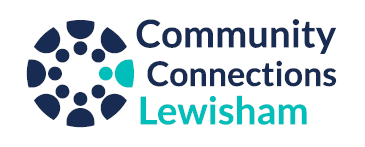 The Befrienders (Singing group)Organisation Ageing Well in LewishamAddressThe Grove Centre, 2 Jews Walk, Sydenham, SE26 6PL*Also available on Zoom on request*Description:	Weekly singing group that is bound to put a smile on your face! No experience required, just a desire to sing with others. Includes socialising, movement, and singing. Led by our talented instructor from Trinity Laban with the help of TL students. Members create original songs, perform out several times a year, and enjoy concerts. Who can attend? Age, ethnicity, etc.Anyone, but aimed at the 60+ range. Price: 		£5Accessibility ​​☒​ Step free access ​​☐​ Accessible toilet ​​☐​ Stepped access (one to three steps) ​​☐​ Upstairs (no lift) ​​☒​ Option to do the activity sitting down Other comments: Day and TimeTuesdays 10 am – 11:45 am Transport: bus, car parking?Buses: 122, 202, 197, 176Phone0208 698 3735Email info@ageingwellinlewisham.orgWebsiteJoining	Contact us first for Zoom link and infoJoining: turn up or book?We are happy to phone people before they attend and chat with them. They are also welcome to just sit in on a session from home / not participate until they’re comfortable.Possibility for the client to be contacted by the organiser in advance to encourage attendanceYes! 